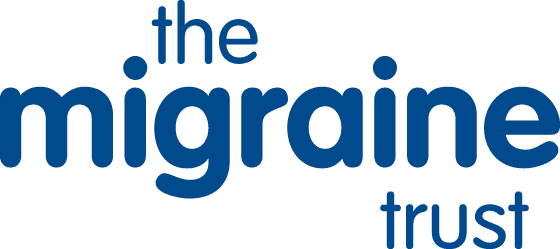 Migraine DiariesThis is a general guide about the ways you can record your migraine attacks.To learn more about migraine and its management visit www.migrainetrust.orgRecording details of your migraine attacks can be useful in:helping the doctor make a firm diagnosishelping you recognise triggers and warning signsassessing if your acute or preventative medication is workingThe records may include information on:when the head pains startedhow often they happenif there are other symptoms (such as being sick or having vision problems)how long the attacks lastwhere the pain iswhether the pain is throbbing, piercingIt is helpful to record as many aspects of daily life as possible, such as:what and when you eatyour medicationvitamins or health products you takeany exercise you takehow much sleep you haveother factors such as the weather.Women should record details of their menstrual cycle. It is often useful noting if you did anything different  prior to the attack. The 6-8 hours before the migraine attack are particularly important to record.Monthly DiaryBy keeping this diary over a period of 2 or 3 months you may see a pattern to your migraines and headaches. The effect of different aspects of your lifestyle on your migraine may also become clear, and you may identify new triggers. (Attached)Migraine Attack RecordThis is useful if  you want  to keep  more  detailed information about  each  attack you have.  You can use  this   in conjunction with the monthly record to give more detailed information about each migraine attack. (Attached)Record of DrugsWith any drug treatment you should keep a record of the drugs you are taking. This will give you an idea about the type of drug that work best for you. (Attached)The Migraine Trust, 4th Floor Mitre House, 44-46 Fleet Street, London EC4Y 1BN Registered charity in England and Wales (1081300) and Scotland (SC042911)Migraine attack recordDate:You can print off more copies from our website: www.migrainetrust.org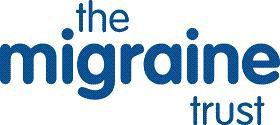 Migraine DiaryWake/ SleepFood and drinkActivities or events(e.g. weather, work, social, bowel movement,menstrual cycle)Medication (What + dose)Headaches and other symptoms0.001.002.003.004.005.006.007.008.009.0010.0011.0012.0013.0014.0015.0016.0017.0018.0019.0020.0021.0022.0023.00DateDayTimeSeveritySicknessVomitMedicationName DoseTimeTakenSide EffectsNotes: re activities/ events e.g. weather, work,Social, bowel movement, menstrual cycle12345678910111213141516171819202122232425262728293031RECORD OF DRUGS TAKEN FOR MIGRAINE(include prescription and non-prescription medications)RECORD OF DRUGS TAKEN FOR MIGRAINE(include prescription and non-prescription medications)RECORD OF DRUGS TAKEN FOR MIGRAINE(include prescription and non-prescription medications)RECORD OF DRUGS TAKEN FOR MIGRAINE(include prescription and non-prescription medications)RECORD OF DRUGS TAKEN FOR MIGRAINE(include prescription and non-prescription medications)RECORD OF DRUGS TAKEN FOR MIGRAINE(include prescription and non-prescription medications)Generic name of drugName of the basic active ingredient(s) and notthe trade name of the drug (e.g. Anadin active ingredients are aspirin and caffeine)Daily DosageDate StartedDate FinishedSide EffectsComments